POZIV NA DOSTAVU PONUDAza nabavu usluge izrade dokumentacija o nabavi za provođenje postupaka javne nabave i poziva na dostavu ponuda za provođenje postupaka nabave potrebnih za realizaciju projekta Modernizacija i proširenje znanstveno-istraživačke djelatnosti Kliničkog zavoda za kemiju pri KBC Sestre milosrdniceEvidencijski broj nabave : 88/2018Urbroj : 1/2-11575/18-9Zagreb, 15. listopada 2018.S A D R Ž A JUPUTE ZA PRIPREMU I PODNOŠENJE PONUDE	4/351.	Podaci o naručitelju	4/352.	Podaci o osobi ili službi zaduženoj za komunikaciju s ponuditeljima	4/353.	Popis gospodarskih subjekata s kojima je naručitelj u sukobu	interesa	4/354.	Opis predmeta nabave	4/355.	Evidencijski broj nabave	5/356.	Procijenjena vrijednost nabave	5/357.	Vrsta, kvaliteta i količina predmeta nabave i rok na koji se sklapa	ugovor	5/358.	Troškovnik	5/359.	Mjesto izvršenja usluge	6/3510.	Rok izvršenja usluge	6/3511.	Uvjeti sposobnosti gospodarskih subjekata (ponuditelja) i dokazi	sposobnosti	6/3512.	Oblik, način izrade, sadržaj i način dostave ponuda	8/3512.1.	Sadržaj ponude	8/3512.2.	Oblik i način izrade ponuda	8/3512.3.	Način dostave ponuda	9/3513.	Dopustivost dostave ponuda elektroničkim putem	9/3514.	Dopustivost alternativnih ponuda	10/3515.	Način izračuna cijene za predmet nabave, sadržaj cijene i način	promjene cijene	10/3516.	Provjera računske ispravnosti ponude i objašnjenje neuobičajeno	niske cijene	10/3517.	Valuta u kojoj cijena ponude treba biti izražena	10/3518.	Rok, način i uvjeti plaćanja	10/3519.	Rok valjanosti ponude	10/3520.	Kriterij odabira najpovoljnije ponude	11/3520.1.	Cijena – 90%	11/3520.2.	Iskustvo osobe s važećim certifikatom iz javne nabave	u pripremi dokumentacija o nabavi velike vrijednosti – 10%	11/3521.	Jezik na kojem se sastavlja ponuda	12/3522.	Datum, vrijeme i mjesto dostave ponuda	12/3523.	Stavljanje na raspolaganje Poziva na dostavu ponuda	12/3524.	Vrsta, sredstvo jamstva i uvjeti jamstva	12/3525.	Rok donošenja odluke o odabiru ili poništenju	13/3526.	Bitni uvjeti ugovora	13/3527.	Podaci o osobama odgovornim za izvršenje ugovora	15/3528.	Povrat dokumentacije	15/3529.	Posebne odredbe	16/35OBRASCI IZJAVA (prijedlog naručitelja, te ponuditelji mogu predatisvoje obrasce koji sadržajno odgovaraju predlošcima)	17/35Obrazac 1	Ponudbeni list	18/35Obrazac 2.	Izjava o nekažnjavanju za gospodarskog subjekta koji ima	poslovni nastan u Republici Hrvatskoj	20/35Obrazac 3	Izjava o nekažnjavanju za osobu koja je državljanin Republike	Hrvatske	22/35Obrazac 4	Izjava o nekažnjavanju za gospodarskog subjekta koji ima	poslovni nastan izvan Republike Hrvatske	25/35Obrazac 5	Izjava o nekažnjavanju za osobe koje nisu državljani Republike	Hrvatske	26/35Obrazac 6	Izjava o plaćanju dospjelih poreznih obveza i obveza za	mirovinsko i zdravstveno osigiranje za gospodarskog subjekta	koji nema poslovni nastan u Republici Hrvatskoj	28/35Obrazac 7	Izjava ponuditelja o dostavi jamstva za uredno ispunjenje ugovora	29/35Obrazac 8	Popis najmanje 1 (jednog), a najviše 10 (deset) značajnih ugovora	o isporuci predmeta nabave za isti ili sličan predmet nabave	izvršenih u godini u kojoj je započeo postupak nabave i tijekom	3 (tri) godine koje prethode toj godini	30/35Obrazac 9	Izjava o prihvaćanju općih i posebnih uvjeta iz Poziva na	dostavu ponuda	32/35Obrazac 10	Izjava o osobama kojima raspolaže ponuditelj, a koje posjeduju	strukovnu sposobnost, stručno znanje i iskustvo potrebno za	izvršenje usluge	33/35Obrazac 11	Obrazac referenci osobe odgovorne za izvršenje usluge	34/35C.	TROŠKOVNIK	2. cjelinaUPUTE ZA PRIPREMU I PODNOŠENJE PONUDEKlinički bolnički centar Sestre milosrdnice pokrenuo je postupak nabave usluge izrade dokumentacija o nabavi za provođenje postupaka javne nabave i poziva na dostavu ponuda za provođenje postupaka nabave potrebnih za realizaciju projekta Modernizacija i proširenje znanstveno-istraživačke djelatnosti Kliničkog zavoda za kemiju pri KBC Sestre milosrdnice te je donio Odluku o provedbi nabave na koju se ne primjenjuje Zakon o javnoj nabavi Urbroj: 1/2-11575/18-1, od 14. kolovoza 2018.Na temelju odredbe članka 12. stavka 1. Zakona o javnoj nabavi (Narodne novine, broj 120/16, u nastavku teksta : ZJN 2016) i članka 4. Općeg akta za postupanje u postupcima nabave Urbroj : UV-658/17-11-1, od 17. siječnja 2017. (u nastavku teksta : Opći akt), za nabavu robe i usluga procijenjene vrijednosti do 200.000,00 kuna, odnosno za nabavu radova do 500.000,00 kuna godišnje (tzv. jednostavnu nabavu), naručitelj nije obvezan provoditi postupke javne nabave propisane ZJN 2016.1.	Podaci o naručiteljuNaručitelj je Klinički bolnički centar Sestre milosrdnice, Zagreb, Vinogradska cesta 29, MB 03208036, OIB 84924656517.Odgovorna osoba javnog naručitelja je ravnatelj prof.dr.sc. Mario Zovak, dr.med.Telefon : 01/3787-111, telefaks : 01/3769-067, adresa elektroničke pošte : kbcsm@kbcsm.hr, web-stranica : www.kbcsm.hr2.	Podaci o osobi ili službi zaduženoj za komunikaciju s ponuditeljimaSve obavijesti u svezi ovog postupka nabave mogu se dobiti svakog radnog između 9.00 i 13.00 sati, do roka za dostavu ponuda, od osoba zaduženih za komunikaciju sa gospodarskim subjektima.Adresa elektroničke pošte: nabava@kbcsm.hrOsobe ovlaštene za komunikaciju s ponuditeljima su :Mia Primorac, dipl.iur., telefon : 01/3787-977, mob. 099/733-0806, telefaks : 01/3768-270, adresa elektroničke pošte : mia.primorac@kbcsm.hrGoran Kuljić, univ.spec.oec., telefon : 01/3787-882, telefaks : 01/3768-270, adresa elektroničke pošte : goran.kuljic@kbcsm.hr3.	Popis gospodarskih subjekata s kojima je naručitelj u sukobu interesaSukladno članku 80. stavku 2. točki 2. ZJN 2016 naručitelj navodi gospodarske subjekte s kojima su predstavnici naručitelja iz članka 76. stavka 2. ZJN 2016 i/ili osobe povezane s predstavnicima naručitelja, definirane člankom 77. stavkom 1. ZJN 2016, u sukobu interesa:ETNO GASTRO j.d.o.o. iz Krapine, Trg Ljudevita Gaja 3, OIB 43527261524.4.	Opis predmeta nabavePredmet nabave :Usluga izrade dokumentacija o nabavi za provođenje postupaka javne nabave i poziva na dostavu ponuda za provođenje postupaka nabave potrebnih za realizaciju projekta Modernizacija i proširenje znanstveno-istraživačke djelatnosti Kliničkog zavoda za kemiju pri KBC Sestre milosrdniceOznaka i naziv iz Jedinstvenog rječnika javne nabave CPV 79418000-7.Predmet nabave nije podijeljen na grupe.Opis predmeta nabave :Konstruktivan opis predmeta nabave opisan je u Dijelu C. Troškovnik koji čini sastavni dio ovog Poziva na dostavu ponuda.Predmet nabave obuhvaća uslugu izrade dokumentacija o nabavi za provođenje postupaka javnih nabava i poziva na dostavu ponuda za provođenje postupaka jednostavne nabave, uključujući pripremu i izradu tehničkih specifikacija roba, radova i usluga koji se nabavljaju, kriterija za odabir (uvjete sposobnosti) i kriterija za odabir ponude, potrebnih za provođenje svih postupaka nabave navedenih u Dijelu C. Troškovnik, a sve sukladno odredbama ZJN 2016 i pripadajućim podzakonskim aktima koji reguliraju područje javne nabave, te Općem aktu Naručitelja.Temeljem dostavljenih dokumentacija o nabavama i poziva na dostavu ponuda koji su predmetom ovog postupka nabave, naručitelj, kao korisnik bespovratnih sredstava, provest će postupke javnih i jednostavnih nabava, te je nužno:da struktura navedenih dokumenata bude sukladna  odredbama ZJN 2016 i članku 2. Pravilnika o dokumentaciji o nabavi te ponudi u postupcima javne nabave (Narodne novine, broj 65/17, u nastavku teksta : Pravilnik o dokumentaciji),da se navedeni dokumenti dostave naručitelju:u digitalnom obliku u opće dostupnom formatu (primjerice .doc ili .xls), pohranjenom na mediju za pohranjivanje podataka (CD ili DVD) tejedan primjerak u papirnatom obliku.Ponuđena usluga mora u cijelosti zadovoljiti sve tražene uvjete iz opisa predmeta nabave i Dijela C. Troškovnik ovog Poziva na dostavu ponuda.Ponuditelj mora ponuditi cjelokupan predmet nabave.5.	Evidencijski broj nabave : 88/2018.6.	Procijenjena vrijednost nabave:  180.000,00 kuna (bez PDV- a)Ukupna procijenjena vrijednost nabave u iznosu od 180.000,00 kuna osigurana je Ugovorom o dodjeli bespovratnih sredstava za projekte koji se financiraju iz Fondova u financijskom razdoblju 2014.-2020. za projekt broj KK.01.1.1.02.0014 Modernizacija i proširenje znanstveno-istraživačke djelatnosti Kliničkog zavoda za kemiju pri KBC Sestre milosrdnice, od 28. svibnja 2018.7.	Vrsta, kvaliteta i količina predmeta nabave i rok na koji se sklapa ugovorUgovor o nabavi usluge izrade dokumentacija o nabavi za provođenje postupaka javne nabave i poziva na dostavu ponuda za provođenje postupaka nabave potrebnih za realizaciju projekta Modernizacija i proširenje znanstveno-istraživačke djelatnosti Kliničkog zavoda za kemiju pri KBC Sestre milosrdnice sklapa se na razdoblje od 12 (dvanaest) mjeseci od dana sklapanja ugovora, odnosno do predaje posljednje dokumentacije o nabavi ili poziva na dostavu ponuda, izrađene sukladno Dijelu C. Troškovnik koji čini sastavni dio ovog Poziva na dostavu ponuda, čime će se ugovorena usluga smatrati u cijelosti izvršenom.8.	TroškovnikNestandardizirani troškovnik sastavni je dio ovog Poziva na dostavu ponuda i nalazi se u dijelu C. Troškovnik u excel dokumentu.Ponuditelj je dužan ispuniti troškovnik uzimajući pri tome u obzir sve zahtjeve troškovnika i ovog Poziva na dostavu ponuda.Ponuditelj je dužan ispuniti sve tražene stavke u troškovniku na način da za svaku stavku troškovnika ispuni jediničnu cijenu stavke po jedinici mjere, ukupnu cijenu stavke i cijenu ponude bez poreza na dodanu vrijednost koja predstavlja zbroj svih naprijed navedenih umnožaka (zbroj svih ukupnih cijena stavki).Ukupnu cijenu svake pojedine stavke ponuditelj izračunava kao umnožak količine stavke i jedinične cijene po jedinici mjere.Jedinične cijene svake stavke troškovnika i ukupna cijena ponude bez PDV-a moraju biti zaokružene na dvije decimale.Ponuditelj je dužan ponuditi cjelokupnu uslugu sukladno Dijelu C. Troškovnik.Ukoliko ponuditelj ne ispuni Dio C. Troškovnik sukladno zahtjevima ovog Poziva na dostavu ponuda i/ili promijeni tekst, dio teksta i/ili količine navedene u Dijelu C. Troškovnik smatrati će se da je takav troškovnik nepotpun i nevažeći, te će ponuda biti odbijena.9.	Mjesto izvršenja uslugeMjesto izvršenja usluge je FCO lokacije Naručitelja, kako slijedi :Klinički bolnički centar Sestre milosrdnice, Zagreb, Vinogradska cesta 29.10.	Rok izvršenja uslugeRok izvršenja usluge usluge je 12 (dvanaest) mjeseci od dana sklapanja ugovora, odnosno do predaje posljednje dokumentacije o nabavi ili poziva na dostavu ponuda, izrađene sukladno Dijelu C. Troškovnik koji čini sastavni dio ovog Poziva na dostavu ponuda, čime će se ugovorena usluga smatrati u cijelosti izvršenom.Ponuditelj, odnosno ugovaratelj, je dužan dokumentacije o nabavi i pozive na dostavu ponuda izraditi sukladno Dijelu C. Troškovnik, koji čini sastavni dio ovog Poziva na dostavu ponuda, Planu nabave projekta Modernizacije i proširenje znanstveno-istraživačke djelatnosti Kliničkog zavoda za kemiju pri KBC Sestre milosrdnice, kao i rokovima pripreme, provedbe i realizacije postupaka definiranim dogovorom s naručiteljem u skladu s citiranim Planom nabave.Uredno izvršenje usluge za svaku stavku troškovnika potvrđuje se ovjerom jednog ispisanog primjerka dokumentacije o nabavi ili poziva na dostavu ponuda od strane ovlaštene osobe naručitelja, uz koji je ponuditelj, odnosno ugovaratelj dužan ovlaštenoj osobi naručitelja predati i elektronski zapis ispisanog primjerka (na CD-u ili DVD-u).Naručitelj i odabrani ponuditelj, odnosno ugovaratelj, imenovati će ovlaštene osobe koje su dužne pratiti realizaciju ugovornih obveza.11.	Uvjeti sposobnosti gospodarskih subjekata (ponuditelja) i dokazi sposobnostiPonuditelj u ponudi treba priložiti dokumentaciju navedenu u točki 12. Sadržaj i način izrade ponude podtočki 12.1. Sadržaj ponude ovog Poziva na dostavu ponuda.11.1.	Izvadak iz kaznene evidencije ili drugog odgovarajućeg registra ili, ako to nije moguće, jednakovrijedan dokument nadležne sudske ili upravne vlasti u državi poslovnog nastana gospodarskog subjekta, odnosno državi čiji je osoba državljanin, kojim se dokazuje da ne postoje osnove za isljučenje iz članka 251. stavka 1. ZJN 2016.Kao dokaz traženog ponuditelj može priložiti ponudi ispunjen odgovarajući obrazac iz ovog Poziva na dostavu ponuda (Obrasci 2., 3., 4 i 5).11.2.	Potvrda porezne uprave ili drugog nadležnog tijela u državi poslovnog nastana gospodarskog subjekta kojom se dokazuje da ne postoje osnove za isključenje iz članka 252. stavka 1. ZJN 2016.Kao dokaz traženog ponuditelj koji nema poslovni nastan u Republici Hrvatskoj može priložiti ponudi ispunjen Obrazac 6 iz ovog Poziva na dostavu ponuda.11.3.	Izvadak iz sudskog registra ili potvrda trgovačkog suda ili drugog nadležnog tijela u državi poslovnog nastana gospodarskog subjekta kojim se dokazuje da ne postoje osnove za isključenje iz članka 254. stavka 1. točke 2. ZJN 2016.NAPOMENA ZA PODTOČKE 11.1., 11.2. I 11.3.Ako se u državi poslovnog nastana gospodarskog subjekta, odnosno državi čiji je osoba državljanin ne izdaju dokumenti iz članka 265. stavka 1. ZJN 2016 ili ako ne obuhvaćaju sve okolnosti iz članka 251. stavka 1., članka 252. stavka 1. i članka 254. stavka 1. točke 2. ZJN 2016, oni mogu biti zamijenjeni izjavom pod prisegom ili, ako izjava pod prisegom prema pravu dotične države ne postoji, izjavom davatelja s ovjerenim potpisom kod nadležne sudske ili upravne vlasti, javnog bilježnika ili strukovnog ili trgovinskog tijela u državi poslovnog nastava gospodarskog subjekta, odnosno državi čiji je osoba državljanin (Obrasci 4 i 5 iz ovog Poziva na dostavu ponuda).Dokazi iz navedenih podtočaka ovog Poziva na dostavu ponuda dostavljaju se za svakog člana zajednice ponuditelja.11.4.	Sposobnost za obavljanje profesionalne djelatnosti gospodarskog subjekta dokazuje se izvatkom iz sudskog, obrtnog, strukovnog ili drugog odgovarajućeg registra koji se vodi u državi članici njegova poslovnog nastana.Ponuditelj je sposoban ukoliko dostavi dokument kako je traženo ovom podtočkom Poziva na dostavu ponuda sukladno članku 266. točki 1. ZJN 2016.U slučaju zajednice ponuditelja svi članovi zajednice ponuditelja dužni su pojedinačno dokazati postojanje navedene profesionalne sposobnosti.11.5.	Popis najmanje 1 (jednog), a najviše 10 (deset) značajnih ugovora o izvršenju predmeta nabave za isti ili sličan predmet nabave izvršenih u godini u kojoj je započeo postupak javne nabave i tijekom 3 (tri) godine koje prethode toj godini, pri čemu zbroj vrijednosti svih ugovora s popisa (bez PDV-a) treba biti najmanje u visini procijenjene vrijednosti ovog postupka nabave.Kao dokaz traženog ponuditelj može priložiti ponudi ispunjen odgovarajući Obrazac 8 iz ovog Poziva na dostavu ponuda.11.6.	Izjava o osobama kojima raspolaže ponuditelj, a koje posjeduju strukovnu sposobnost, stručno znanje i iskustvo potrebno za izvršenje usluge koja je predmetom ovog postupka nabave kao dokaz da će ponuditelj imati na raspolaganju osobu koja mu je potrebna za izvršenje usluge.Ponuditelj je izjavom dužan dokazati da ima na raspolaganju najmanje 1 (jednu) osobu s važećim certifikatom iz javne nabave.Kao dokaz traženog ponuditelj može priložiti ponudi ispunjen odgovarajući Obrazac 10 iz ovog Poziva na dostavu ponuda.11.7.	Certifikat iz javne nabave za osobu iz točke 11.6. kao dokaz odgovarajuće strukovne sposobnosti, stručnog znanja i iskustva potrebnog za izvršenje usluge iz ovog postupka nabave.NAPOMENA ZA SVE PODTOČKE OVE TOČKE (11.1. – 11.7.)Svi dokazi iz ove točke Poziva na dostavu ponuda koje izdaju druga tijela prilažu se u neovjerenoj preslici; a neovjerenom preslikom smatra se i neovjereni ispis elektroničke isprave.Popunjene obrasce (ili odgovarajuće dokumente ponuditelja sadržajno sukladne obrascima iz ovog Poziva na dostavu ponuda) ponuditelj je u ponudi dužan dostaviti u izvorniku.Nakon rangiranja ponuda prema kriteriju za odabir ponude, a prije donošenja odluke o odabiru, Naručitelj će od najpovoljnijeg ponuditelja s kojim namjerava sklopiti ugovor o nabavi zatražiti dostavu izvornika ili ovjerenih preslika svih dokumenata traženih ovim Pozivom na dostavu ponuda koje izdaju nadležna tijela, te koji nisu stariji od dana roka za dostavu ponuda.Ukoliko je gospodarski subjekt već u ponudi dostavio određene dokumente u izvorniku ili ovjerenoj preslici, nije ih dužan ponovo dostavljati ukoliko isti nisu stariji od dana roka za dostavu ponuda.NAPOMENA ZA TOČKE 11.5., 11.6. I 11.7.Gospodarski subjekt može se, po potrebi za određene ugovore, osloniti na sposobnost drugih subjekata, bez obzira na pravnu prirodu njihovog međusobnog odnosa. U tom slučaju gospodarski je subjekt dužan dokazati naručitelju da će imati na raspolaganju resurse nužne za izvršenje ugovora, primjerice prihvaćanjem obveze drugih subjekata da će te resurse staviti na raspolaganje gospodarskom subjektu.Pod istim uvjetima zajednica ponuditelja može se osloniti na sposobnost članova zajednice ponuditelja ili drugih subjekata.12.	Oblik, način izrade, sadržaj i način dostave ponuda12.1.	Sadržaj ponude Ponudu sačinjavaju ispunjeni i od ovlaštene osobe ponuditelja potpisani i ovjereni :Ponudbeni list (Obrazac 1)izvadak iz kaznene evidencije ili drugog odgovarajućeg registra (odgovarajući Obrazac 2., 3., 4 ili 5)potvrda porezne uprave ili drugog nadležnog tijela u državi poslovnog nastana gospodarskog subjekta (gospodarski subjekti koji nemaju poslovni nastan u Republici Hrvatskoj mogu dostaviti popunjeni Obrazac 6)Izjava o dostavi jamstva za uredno ispunjenje ugovora (Obrazac 7)Popis najmanje 1 (jednog), a najviše 10 (deset) značajnih ugovora o izvršenju predmeta nabave za isti ili sličan predmet nabave izvršenih u godini u kojoj je započeo postupak javne nabave i tijekom 3 (tri) godine koje prethode toj godini (Obrazac 8)Izjava o prihvaćanju općih i posebnih uvjeta iz Poziva na dostavu ponuda (Obrazac 9)Izjava o osobama kojima raspolaže ponuditelj, a koje posjeduju strukovnu sposobnost, stručno znanje i iskustvo potrebno za izvršenje usluge(Obrazac 10)Certifikat iz javne nabave za osobu iz prethodne točkeObrazac referenci osobe odgovorne za izvršenje usluge (Obrazac 11)Popunjen, potpisan i ovjeren troškovnik (Dio C.)eventualno potrebni ostali dokumenti temeljem ovog Poziva na dostavu ponuda.Sve tražene izjave i obrasce ponuditelji su dužni dostaviti u ponudi s ispunjenim svim stavkama odnosno traženim podacima u izvorniku.U slučaju da ponuditelj navedene izjave i obrasce ne popuni u cijelosti ili ne potpiše, kao i ukoliko iste ne priloži ponudi, Naručitelj će takvu ponudu smatrati neprihvatljivom.Ponuditelj ne smije mijenjati ili brisati originalni tekst bilo kojeg obrasca iz Poziva na dostavu ponuda.Obrazac ponude, sve stranice troškovnika i sve izjave koje potpisuje i ovjerava ponuditelj, moraju biti potpisane od strane ovlaštene osobe gospodarskog subjekta.12.2.	Oblik i način izrade ponudaPonuda mora biti izrađena u papirnatom obliku na način naznačen u ovom Pozivu na dostavu ponuda.Ponuda mora biti uvezana u cjelinu na način da se onemogući naknadno vađenje ili umetanje listova ili dijelova ponude npr. jamstvenikom – vrpcom čija su oba kraja na posljednjoj strani pričvršćena naljepnicom ili utisnuta žigom. Ako zbog opsega ili drugih objektivnih okolnosti ponuda ne može biti izrađena na način da čini cjelinu, onda se izrađuje u dva ili više dijelova.Ako je ponuda izrađena u dva ili više dijelova svaki dio uvezuje se na način da se onemogući naknadno vađenje ili umetanje listova.Stranice ponude označavaju se brojevima na način da je vidljiv redni broj stranice i ukupan broj stranica ponude. Kada je ponuda izrađena od više dijelova, stranice se označavaju na način da svaki sljedeći dio započinje rednim brojem koji se nastavlja na redni broj stranice kojim završava prethodni dio.Dijelovi ponude kao što su uzorci, katalozi, mediji za pohranjivanje podataka i slično koji ne mogu biti uvezani ponuditelj obilježava nazivom i navodi u sadržaju ponude kao dio ponude.Ako je ponuda izrađena od više dijelova ponuditelj mora u sadržaju ponude navesti od koliko se dijelova ponuda sastoji.Ponude se pišu neizbrisivom tintom.Ponuda se predaje u „izvorniku“, potpisana od strane osobe ovlaštene za zastupanje gospodarskog subjekta ili osobe koju je ovlaštena osoba pisanom punomoći ovlastila za potpisivanje ponude (u tom slučaju uz ponudu se obvezno prilaže i punomoć za potpisivanje ponude).Svaki list troškovnika ponuditelj mora biti potpisan od strane ovlaštene osobe gospodarskog subjekta i ovjeren službenim pečatom gospodarskog subjekta.Ispravci u ponudi moraju biti izrađeni na način da ispravljeni tekst ostane vidljiv (čitak) ili dokaziv.Ispravci moraju uz navod datuma biti potvrđeni pravovaljanim potpisom i pečatom ovlaštene osobe gospodarskoga subjekta.12.3.	Način dostave ponudaPonude se dostavljaju u Klinički bolnički centar Sestre milosrdnice, Vinogradska cesta 29, 10000 Zagreb, urudžbeni ured, prizemlje, svaki radni dan od 08.00 do 15.00 sati ili preporučenom poštanskom pošiljkom na navedenu adresu.Ponuditelji dostavljaju ponudu u zatvorenoj omotnici.Na omotnici ponude mora biti naznačen naziv i adresa naručitelja, naziv i adresa ponuditelja, evidencijski broj nabave, naziv predmeta nabave, naznaka „NE OTVARAJ – PONUDA”, odnosno mora stajati oznaka sljedećeg izgleda:"NE OTVARAJ – PONUDAUsluga izrade dokumentacija o nabavi za provođenje postupaka javne nabave i poziva na dostavu ponuda za provođenje postupaka nabave potrebnih za realizaciju projekta Modernizacija i proširenje znanstveno-istraživačke djelatnostiKliničkog zavoda za kemiju pri KBC Sestre milosrdniceevidencijski broj nabave 88/2018"Ponude je potrebno dostaviti do 26. listopada 2018. godine do 11.00 sati bez obzira na način dostave.Ponuditelj samostalno određuju način dostave ponude i sam snosi rizik eventualnog gubitka odnosno nepravovremene dostave ponude.Sve ponude koje nisu predane na opisani način i u navedenom roku neće se otvarati i razmatrati, te će biti vraćene ponuditelju.U roku za dostavu ponude ponuditelj može dodatnom, pravovaljano potpisanom izjavom izmijeniti svoju ponudu, nadopuniti je ili od nje odustati.Izmjena ili dopuna ponude dostavlja se na isti način kao i ponuda s tim da se omotnica dodatno označi tekstom „IZMJENA“ odnosno „DOPUNA“.Ponuditelj može do isteka roka za dostavu ponude pisanom izjavom odustati od svoje dostavljene ponude. Pisana izjava se dostavlja na isti način kao i ponuda s obveznom naznakom „ODUSTANAK OD PONUDE“.Ponuda se ne može mijenjati nakon isteka roka za dostavu ponuda.Naručitelj će na zahtjev ponuditelja dati potvrdu o datumu i vremenu primitka ponude.13.	Dopustivost dostave ponuda elektroničkim putemNije dozvoljeno dostavljanje ponude elektroničkim putem.14.	Dopustivost alternativnih ponudaAlternativne ponude nisu dopuštene.15.	Način izračuna cijene za predmet nabave, sadržaj cijene i način promjene cijeneCijena ponude obuhvaća sve stavke troškovnika i piše se brojkama.U cijenu ponude bez poreza na dodanu vrijednost trebaju biti uračunati svi troškovi i popusti.PDV se iskazuje zasebno iza cijene ponude.Ako ponuditelj nije u sustavu poreza na dodanu vrijednost ili je predmet nabave oslobođen poreza na dodanu vrijednost, u ponudbenom listu, na mjesto predviđeno za upis cijene ponude s porezom na dodanu vrijednost, upisuje se isti iznos kao što je upisan na mjestu predviđenom za upis cijene ponude bez poreza na dodanu vrijednost, a mjesto predviđeno za upis iznosa poreza na dodanu vrijednost ostavlja se prazno.Ukupnu cijenu ponude čini cijena ponude s PDV-om.Ponuditelji su dužni ponuditi tj. upisati jedinične i ukupne cijene za svaku stavku troškovnika na način kako je to određeno troškovnikom.Ukoliko ponuditelj ne ispuni makar jednu stavku, cijela ponuda će se smatrati neprihvatljivom i naručitelj će ju isključiti.Jedinične cijene iz troškovnika su fiksne i nepromjenjive za cijelo vrijeme trajanja ugovora.16.	Provjera računske ispravnosti ponude i objašnjenje neuobičajeno niske cijeneNaručitelj provjerava računsku ispravnost ponude.Kada izračuni vezani za pojedinačne stavke troškovnika ili cijenu ponude bez poreza na dodanu vrijednost navedeni u ispravljenom troškovniku u ponudi ne odgovaraju naručitelj će ih ispraviti i o istom obavijestiti ponuditelja.Kada cijena ponude bez poreza na dodanu vrijednost izražena u troškovniku ne odgovara cijeni ponude bez poreza na dodanu vrijednost izraženoj u ponudbenom listu, vrijedi cijena ponude bez poreza na dodanu vrijednost izražena u troškovniku.U zahtjevu za prihvat ispravka računske pogreške naručitelj će naznačiti koji je dio ponude ispravljen kao i novu cijenu ponude proizašlu nakon ispravka.Naručitelj će od ponuditelja tražiti objašnjenje cijene ponude koju smatra neuobičajeno niskom ako su ispunjeni sljedeći uvjeti:cijena ponude za više od 50% niža od prosječne cijene preostalih valjanih ponudacijena ponude je za više od 20% niža od cijene drugo rangirane valjane ponude tezaprimljene najmanje tri valjane ponude.17.	Valuta u kojoj cijena ponude treba biti izraženaCijena ponude izražava se u kunama.18.	Rok, način i uvjeti plaćanjaPlaćanje se obavlja u roku 30 (trideset) dana od dana izdavanja računa za dio izvršenih ugovornih obveza.Ugovaratelj je dužan dostaviti naručitelju račun nakon izvršene isporuke svake dokumentacije o nabavi i/ili poziva na dostavu ponuda za postupke javnih nabava i nabava definiranih Dijelom C. Troškovnik i Planom nabave projekta, a najkasnije do 5. (petog) dana u mjesecu za sve usluge izvršene u prethodnom mjesecu.Plaćanje se obavlja na žiro-račun odabranog ponuditelja, odnosno ugovaratelja.Predujam i traženje sredstava osiguranja plaćanja isključeni su.19.	Rok valjanosti ponudeRok valjanosti ponude mora biti najmanje 26. siječnja 2019.Ponude s kraćim rokom valjanosti bit će odbačene kao neprihvatljive.Rok valjanosti ponude mora biti naveden u Obrascu 1 Ponudbeni list.Naručitelj može zatražiti od ponuditelja primjereno produženje roka valjanosti ponude sukladno članku 216. stavku 2. ZJN 2016.20.	Kriterij odabira najpovoljnije ponudeSukladno odredbama ZJN 2016 i Općeg akta članovi Stručnog povjerenstva za jednostavnu nabavu provest će postupak nabave za sklapanje ugovora s jednim gospodarskim subjektom – najpovoljnijim ponuditeljem, utvrditi prihvatljive ponude i predložiti odgovornoj osobi Naručitelja donošenje Odluke o odabiru.Ponude dostavljene na temelju objavljenog Poziva na dostavu ponuda na internetskoj stranici naručitelja http://www.kbcsm.hr/sektori-i-sluzbe/sluzba-nabave/pozivi-na-dostavu-ponuda/ razmatrati će se na jednak način i pod istim uvjetima kao i ponude dostavljene na temelju Poziva na dostavu ponuda upućenog gospodarskim subjektima po vlastitom izboru naručitelja.Temeljem članka 283. ZJN 2016, kriterij za odabir ponude u ovom postupku nabave je ekonomski najpovoljnija ponuda.Kao kriteriji za odabir ekonomski najpovoljnije ponude određuje se:1.	Cijena iskazana u ponudi koja se ocjenjuje s relativnim ponderom	90%	90 bodova2.	Iskustvo osobe s važećim certifikatom iz javne nabave u pripremi 	dokumentacija o nabavi velike vrijednosti	10%	10 bodovaRadi lakšeg računanja svakom kriteriju prema njegovom relativnom značaju dodijeliti će se maksimalni broj bodova (zaokruženo na dvije decimale):Formula po kojoj se izračunava ekonomski najpovoljnija ponuda je:B = C + IB	ukupan broj bodovaC	broj bodova koji je ponuda dobila za ponuđenu cijenuI	broj bodova koja je ponuda dobila za iskustvo osobe s važećim certifikatom iz javne nabave u pripremi dokumentacija o nabavi velike vrijednosti.CIJENA – 90%Maksimalni broj bodova dodijelit će se ponudi s najnižom cijenom. Ovisno o najnižoj cijeni ponude ostale ponude će dobiti manji broj bodova, sukladno slijedećoj formuli:C = NC / CP * 90C	broj bodova koji je ponuda dobila za ponuđenu cijenu NC	najniža cijena ponuđena u postupku nabaveCP	cijena ponude koja je predmet ocjenemaksimalni broj bodovaISKUSTVO OSOBE S VAŽEĆIM CERTIFIKATOM IZ JAVNE NABAVE U PRIPREMI DOKUMENTACIJA O NABAVI VELIKE VRIJEDNOSTI – 10%Maksimalni broj bodova dodijelit će se ponudi u kojoj osoba s važećim certifikatom iz javne nabave u pripremi dokumentacija o nabavi velike vrijednosti u svojstvu osobe koja će pripremati dokumentacije o nabavama i pozive na dostavu ponuda ima više iskustva, odnosno veći broj pripremljenih i objavljenih dokumentacija o nabavi po pravilima velike vrijednosti.Ponuditelj u ponudi dostavlja Obrazac 11 Obrazac referenci osobe odgovorne za izvršenje usluge.Iz navedenih referenci o mora biti razvidno da su dokumentacije o nabavama pripremljene i objavljene po pravilima nabava velike vrijednosti, te da su navedeni postupci završeni donošenjem odluke o odabiru i sklopljenim ugovorom.Ukoliko ponuditelj u svojoj ponudi ne dostavi Obrazac 11 Obrazac referenci osobe odgovorne za izvršenje usluge, prilikom pregleda i ocjene ponude uzet će se da osoba s važećim certifikatom iz javne nabave nema iskustva u pripremi dokumentacija o nabavi velike vrijednosti te će ostvariti 0 bodova, ali ponuda neće biti odbijena.Ovisno o broju pripremljenih i objavljenih dokumentacija o nabavi velike vrijednosti, završenih donošenjem odluke o odabiru i sklapanjem ugovora, ponude će dobiti bodove sukladno sljedećoj skali bodova:Jedanaest ili više dokumentacija o nabavi velike vrijednosti	10	bodovaDevet do deset dokumentacija o nabavi velike vrijednosti	8	bodovaSedam do osam dokumentacija o nabavi velike vrijednosti	6	bodovaPet do šest dokumentacija o nabavi velike vrijednosti	4	bodaTri do četiri dokumentacije o nabavi velike vrijednosti	2	bodaNijedna, jedna ili dvije dokumentacije o nabavi velike vrijednosti	0	bodova.21.	Jezik na kojem se sastavlja ponudaPonuda se podnosi na hrvatskom jeziku i latiničnom pismu.22.	Datum, vrijeme i mjesto dostave ponuda i javnog otvaranja ponudaRok za dostavu ponuda je 26. listopad 2018. godine u 11.00 sati.Adresa na koju se dostavljaju ponude je: KLINIČKI BOLNIČKI CENTAR SESTRE MILOSRDNICE, Vinogradska cesta 29, 10000 Zagreb, urudžbeni.Ponude koje Naručitelj primi nakon isteka krajnjeg roka za podnošenje ponuda smatrat će se zakašnjelima, neće biti otvorene i biti će vraćene ponuditeljima koji su ih podnijeli.23.	Stavljanje na raspolaganje Poziva na dostavu ponudaPoziv na dostavu ponuda stavljen je na raspolaganje putem elektroničke pošte zainteresiranim gospodarskim subjektima po izboru naručitelja, te je objavljen na internetskoj stranici naručitelja http://www.kbcsm.hr/sektori-i-sluzbe/sluzba-nabave/pozivi-na-dostavu-ponuda/.Naručitelj ne vodi evidenciju zainteresiranih gospodarskih subjekata koji su preuzeli ovaj Poziv na dostavu ponuda na njegovim internetskim stranicama, pa su ponuditelji koji na taj način preuzmu ovaj Poziv na dostavu ponuda dužni o istom obavijestiti Naručitelja telefaksom, elektroničkom poštom ili na drugi dokaziv način.Sve eventualne izmjene poziva za dostavu ponuda biti će dostavljene zainteresiranim gospodarskim subjektima na isti način kao i ovaj Poziv na dostavu ponuda – putem elektroničke pošte i objave na navedenoj internetskoj stranici Naručitelja.24.	Vrsta, sredstvo jamstva i uvjeti jamstvaPrilikom sklapanja ugovora o nabavi, a najkasnije u roku od 10 (deset) dana od dana sklapanja ugovora o nabavi, odabrani Ponuditelj, odnosno Ugovaratelj, dužan je dostaviti naručitelju jamstvo za uredno izvršenje ugovora, u papirnatom obliku u izvorniku, u obliku:-	neopozive, bezuvjetne, bankarske garancije naplative na prvi poziv korisnika garancije i bez prigovoraili-	mjeniceili-	novčanog pologa – uplatom iznosa jamstva na račun Naručitelja IBAN: HR 12 1001 0051 8630 00160, model plaćanja: HR 64 9725-26395-OIB uplatitelja, opis plaćanja: ev.br. 88/2018 – polog jamstva za uredno izvršenje ugovorau visini 10% ukupne vrijednosti ugovora (bez PDV-a).Izvornik bankarske garancije ne smije biti ni na koji način oštećen (bušenjem, klamanjem i sl.). U svakoj bankarskoj garanciji mora biti navedeno da je korisnik garancije Klinički bolnički centar Sestre milosrdnice, Vinogradska cesta 29, Zagreb.Na svakoj bankarskoj garanciji mora biti izrijekom navedeno da je bezuvjetna, neopoziva, naplativa na prvi poziv korisnika garancije i bez prigovora.U slučaju zajednice ponuditelja, naručitelj će prihvatiti bankovno jamstvo koje glasi:na sve članove zajednice (a ne samo na jednog člana), ali jamstvo tada mora sadržavati navod o tome da je riječ o zajednici ponuditeljailida svaki član zajednice ponuditelja dostavi jamstvo za svoj dio posla pri čemu zbroj pojedinih jamstava treba biti jednak ukupnom iznosu jamstva.Opisane mogućnosti bankovnog jamstva zajednice ponuditelja na odgovorajaći se način odnose i na uplatu novčanog pologa zajednice ponuditelja na račun Naručitelja.Jamstvo za uredno ispunjenje ugovora naručitelj će naplatiti ukoliko ugovaratelj povrijedi ugovorne obveze (ne izvršava uslugu u ugovorenim rokovima, ne otkloni sve nedostatke izvršene usluge o kojima ga je pisanim putem obavijestio ovlašteni predstavnik Naručitelja).Naručitelj će opisano postupanje povodom kojeg je naplaćeno jamstvo za uredno ispunjenje ugovora smatrati kao značajni nedostatak tijekom provedbe ugovora koje će u budućim postupcima javne nabave koristiti kao razlog isključenja tog gospodarskog subjekta iz postupka javne nabave u svemu prema odredbama članka 254. ZJN 2016. Ugovaratelj je dužan otkloniti nedostatke na koje ga je pisanim putem upozorio naručitelj u roku koji mu odredi ovlašteni predstavnik naručitelja, a koji ne može biti duži od 8 (osam) dana.Jamstvo za uredno ispunjenje ugovora teče od dana sklapanja ugovora o nabavi, te prestaje teći ispunjenjem ugovornih obveza, odnosno istekom roka na koji je ugovor sklopljen.Ukoliko ponuditelj, odnosno ugovaratelj, ne otkloni nedostatke u ugovorenom roku, jamstvo za uredno ispunjenje ugovora će se koristiti za otklanjanje nedostataka koje će izvesti drugi ponuditelj.Neiskorišteno jamstvo za uredno ispunjenje ugovora ili dio sredstava koji nije utrošen za otklanjanje nedostataka naručitelj će vratiti ponuditelju, odnosno ugovaratelju, u roku od 10 (deset) dana od dana urednog izvršenja ugovora o nabavi.25.	Rok donošenja odluke o odabiru ili poništenjuOdluku o odabiru ili poništenju nabave, naručitelj će donijeti u roku od 30 (trideset) dana od dana isteka roka za dostavu ponude, te će ju dostaviti ponuditeljima sukladno odredbama ZJN 2016.26.	Bitni uvjeti ugovoraOdabrani ponuditelj je dužan izvršiti predmet nabave sukladno roku, kvaliteti, uvjetima, po jedinačnim cijenama i količinama navedenim u ponudi ponuditelja, uvjetima ovog Poziva na dostavu ponuda i Dijelu C. Troškovnik koji će biti sastavni dio Ugovora o usluzi izrade dokumentacija o nabavi za provođenje postupaka javne nabave i poziva na dostavu ponuda za provođenje postupaka nabave potrebnih za realizaciju projekta Modernizacija i proširenje znanstveno-istraživačke djelatnosti Kliničkog zavoda za kemiju pri KBC Sestre milosrdnice.Bitni uvjeti ugovora:−	oblik ugovora: pisani, potpisan i ovjeren pečatom odgovornih osoba ugovornih stranaugovorne strane: Naručitelj (Klinički bolnički centar Sestre milosrdnice) / odabrani ponuditelj (_____________)predmet nabave: Usluga izrade dokumentacija o nabavi za provođenje postupaka javne nabave i poziva na dostavu ponuda za provođenje postupaka nabave potrebnih za realizaciju projekta Modernizacija i proširenje znanstveno-istraživačke djelatnosti Kliničkog zavoda za kemiju pri KBC Sestre milosrdnicepredmet nabave obuhvaća uslugu izrade dokumentacija o nabavi za provođenje postupaka javnih nabava i poziva na dostavu ponuda za provođenje postupaka jednostavne nabave, uključujući pripremu i izradu tehničkih specifikacija roba, radova i usluga koji se nabavljaju, kriterija za odabir (uvjete sposobnosti) i kriterija za odabir ponude, potrebnih za provođenje svih postupaka nabave navedenih u Dijelu C. Troškovnik, a sve sukladno odredbama ZJN 2016 i pripadajućim podzakonskim aktima koji reguliraju područje javne nabave, te Općem aktu Naručitelja.Temeljem dostavljenih dokumentacija o nabavama i poziva na dostavu ponuda koji su predmetom ovog postupka nabave, naručitelj, kao korisnik bespovratnih sredstava, provest će postupke javnih i jednostavnih nabava, te je nužno da struktura navedenih dokumenata bude sukladna odredbama ZJN 2016 i članku 2. Pravilnika o dokumentaciji o nabavi te ponudi u postupcima javne nabave (Narodne novine, broj 65/17), kao i da se navedeni dokumenti dostave naručitelju:u digitalnom obliku u opće dostupnom formatu (primjerice .doc ili .xls), pohranjenom na mediju za pohranjivanje podataka CD ili DVD tejedan primjerak u papirnatom obliku.sastavni dio ugovora: odabrana ponuda ponuditelja sukladno Pozivu na dostavu ponuda i popunjen Dio C. Troškovnikkoličina i mjesto izvršenja usluge sukladno Pozivu na dostavu ponudamjesto izvršenja uslugeKlinički bolnički centar Sestre milosrdnice, Zagreb, Vinogradska cesta 29cijena predmeta nabave: sukladno procijenjenoj vrijednosti nabave naručitelja, Dijelu C. Troškovnik i cijeni odabrane ponuderok izvršenja predmeta nabave: 12 (dvanaest) mjeseci od dana sklapanja ugovora, odnosno do predaje posljednje dokumentacije o nabavi ili poziva na dostavu ponuda, izrađene sukladno Dijelu C. Troškovnik koji čini sastavni dio ovog Poziva na dostavu ponuda, čime će se ugovorena usluga smatrati u cijelosti izvršenom.Ugovaratelj je dužan dokumentacije o nabavi i pozive na dostavu ponuda izraditi sukladno Dijelu C. Troškovnik, koji čini sastavni dio ovog Poziva na dostavu ponuda, Planu nabave projekta Modernizacije i proširenje znanstveno-istraživačke djelatnosti Kliničkog zavoda za kemiju pri KBC Sestre milosrdnice, kao i rokovima pripreme, provedbe i realizacije postupaka definiranim dogovorom s naručiteljem u skladu s citiranim Planom nabave.Uredno izvršenje usluge za svaku stavku troškovnika potvrđuje se ovjerom jednog ispisanog primjerka dokumentacije o nabavi ili poziva na dostavu ponuda od strane ovlaštene osobe naručitelja, uz koji je ponuditelj, odnosno ugovaratelj dužan ovlaštenoj osobi naručitelja predati i elektronski zapis ispisanog primjerka (na CD-u ili DVD-u).Naručitelj i ugovaratelj imenovati će ovlaštene osobe koje su dužne pratiti realizaciju ugovornih obvezarok na koji se sklapa ugovor : Ugovor se sklapa na razdoblje od 12 (dvanaest) mjeseci od dana sklapanja ugovora, odnosno do predaje posljednje dokumentacije o nabavi ili poziva na dostavu ponuda, izrađene sukladno Dijelu C. Troškovnik koji čini sastavni dio ovog Poziva na dostavu ponuda, čime će se ugovorena usluga smatrati u cijelosti izvršenomjamstvo za uredno ispunjenje ugovora : prilikom sklapanja ugovora o nabavi, a najkasnije u roku od 10 (deset) dana od dana sklapanja ugovora o nabavi ugovaratelj je dužan dostaviti naručitelju jamstvo za uredno izvršenje ugovora, u papirnatom obliku u izvorniku, u obliku: neopozive, bezuvjetne, bankarske garancije naplative na prvi poziv korisnika garancije i bez prigovora ili mjenice ili novčanog pologa – uplatom iznosa jamstva na račun Naručitelja IBAN: HR 12 1001 0051 8630 00160, model plaćanja: HR 64 9725-26395-OIB uplatitelja, opis plaćanja: ev.br. 88/2018 – polog jamstva za uredno izvršenje ugovora u visini 10% ukupne vrijednosti ugovora (bez PDV-a)U slučaju zajednice ponuditelja, naručitelj će prihvatiti bankovno jamstvo koje glasi na sve članove zajednice (a ne samo na jednog člana), ali jamstvo tada mora sadržavati navod o tome da je riječ o zajednici ponuditelja, ili da svaki član zajednice ponuditelja dostavi jamstvo za svoj dio posla pri čemu zbroj pojedinih jamstava treba biti jednak ukupnom iznosu jamstva.Opisane mogućnosti bankovnog jamstva zajednice ponuditelja na odgovorajaći se način odnose i na uplatu novčanog pologa zajednice ponuditelja na račun naručitelja.Jamstvo za uredno ispunjenje ugovora naručitelj će naplatiti ukoliko ugovaratelj povrijedi ugovorne obveze (ne izvršava uslugu u ugovorenim rokovima, ne otkloni sve nedostatke izvršene usluge o kojima ga je pisanim putem obavijestio ovlašteni predstavnik Naručitelja).Naručitelj će opisano postupanje povodom kojeg je naplaćeno jamstvo za uredno ispunjenje ugovora smatrati kao značajni nedostatak tijekom provedbe ugovora koje će u budućim postupcima javne nabave koristiti kao razlog isključenja tog gospodarskog subjekta iz postupka javne nabave u svemu prema odredbama članka 254. ZJN 2016. Ugovaratelj je dužan otkloniti nedostatke na koje ga je pisanim putem upozorio naručitelj u roku koji mu odredi ovlašteni predstavnik naručitelja, a koji ne može biti duži od 8 (osam) dana.Jamstvo za uredno ispunjenje ugovora teče od dana sklapanja ugovora o nabavi, te prestaje teći ispunjenjem ugovornih obveza, odnosno istekom roka na koji je ugovor sklopljen.Ukoliko ponuditelj, odnosno ugovaratelj, ne otkloni nedostatke u ugovorenom roku, jamstvo za uredno ispunjenje ugovora će se koristiti za otklanjanje nedostataka koje će izvesti drugi ponuditelj.Neiskorišteno jamstvo za uredno ispunjenje ugovora ili dio sredstava koji nije utrošen za otklanjanje nedostataka naručitelj će vratiti ponuditelju, odnosno ugovaratelju, u roku od 10 (deset) dana od dana urednog izvršenja ugovora o nabaviako ugovaratelj ne izvrši uslugu u ugovorenom roku dužan je platiti ugovornu kaznu u iznosu 2‰ (dva promila) od ukupne vrijednosti ugovora za svaki dan zakašnjenja.Ukupni iznos ugovorne kazne ne može biti veći od 5% (pet posto) ukupne vrijednosti ugovora (s PDV-om)rok, način i uvjeti plaćanja : plaćanje se obavlja u roku 30 (trideset) dana od dana izdavanja računa za dio izvršenih ugovornih obveza.Ugovaratelj je dužan dostaviti naručitelju račun nakon izvršene isporuke svake dokumentacije o nabavi i/ili poziva na dostavu ponuda za postupke javnih nabava i nabava definiranih Dijelom C. Troškovnik i Planom nabave projekta, a najkasnije do 5. (petog) dana u mjesecu za sve usluge izvršene u prethodnom mjesecu.Plaćanje se obavlja na žiro-račun odabranog ponuditelja, odnosno ugovaratelja.Predujam i traženje sredstava osiguranja plaćanja isključeni su.imenovanje ovlaštenih osoba obje ugovorne strane zaduženih za realizaciju ugovora.27.	Podaci o osobama odgovornim za izvršenje ugovoraPonuditelji, pravne osobe, moraju u ponudi naznačiti imena i odgovarajuću stručnu kvalifikaciju osoba odgovornih za izvršenje ugovora o nabavi usluge izrade dokumentacija o nabavi za provođenje postupaka javne nabave i poziva na dostavu ponuda za provođenje postupaka nabave potrebnih za realizaciju projekta Modernizacija i proširenje znanstveno-istraživačke djelatnosti Kliničkog zavoda za kemiju pri KBC Sestre milosrdnice.28.	Povrat dokumentacijePonude i dokumentacija priložena uz ponudu ne vraćaju se, osim u slučaju zakašnjele ponude i odustajanja ponuditelja od neotvorene ponude.29.	Posebne odredbeNa ovaj postupak se ne primjenjuju odredbe ZJN 2016 i Naručitelj zadržava pravo poništiti ovaj postupak nabave u bilo kojem trenutku, odnosno ne odabrati niti jednu ponudu, a sve bez ikakvih obveza ili naknada bilo koje vrste prema ponuditeljima.DIO B.OBRASCIOBRASCI IZJAVA SU PRIJEDLOG NARUČITELJA, TE PONUDITELJI MOGU PREDATI SVOJE OBRASCE KOJI SADRŽAJNO ODGOVARAJU PREDLOŠCIMAPonude koje neće sadržavati sve tražene podatke, odnosno ponude u kojima nisu popunjene ili su neispravno popunjene sve ili neke stavke traženih obrazaca, odnosno ponude koje sadrže djelomično popunjene obrasce (na izvornim obrascima ili obrascima ponuditelja), smatrat će se nepopravljivo manjkavim te će takve ponude biti isključene iz postupka nabave.Obrazac 1Ponudbeni listOBRAZAC PONUDEPonuditelj		__________________________________________________________________Adresa sjedišta:	__________________________________________________________________Telefon:		__________________________________________________________________Telefaks:		__________________________________________________________________Elektronička pošta:	__________________________________________________________________Internetska adresa:	__________________________________________________________________OIB:			__________________________________________________________________Žiro-račun IBAN	__________________________________________________________________Odgovorna osoba/e: osoba za kontakt:  ________________________________________________________________________________________________________________________________________P O N U D AzaProučili smo Poziv na dostavu ponuda te sve dokumente i podatke koje nam je Naručitelj stavio na raspolaganje, detaljno smo upoznati s predmetom nabave i s uvjetima za njeno provođenje te nudimo uslugu izrade dokumentacija o nabavi za provođenje postupaka javne nabave i poziva na dostavu ponuda za provođenje postupaka nabave potrebnih za realizaciju projekta Modernizacija i proširenje znanstveno-istraživačke djelatnosti Kliničkog zavoda za kemiju pri KBC Sestre milosrdnice sukladno Pozivu na dostavu ponuda za cijenu navedenu kako slijedi: u skladu s troškovnikom koji se nalazi u privitku i čini sastavni dio ponude.Suglasni smo da rok izvršenja usluge izrade dokumentacija o nabavi za provođenje postupaka javne nabave i poziva na dostavu ponuda za provođenje postupaka nabave potrebnih za realizaciju projekta Modernizacija i proširenje znanstveno-istraživačke djelatnosti Kliničkog zavoda za kemiju pri KBC Sestre milosrdnice iznosi 12 (dvanaest) mjeseci od dana sklapanja ugovora, odnosno do predaje posljednje dokumentacije o nabavi ili poziva na dostavu ponuda, izrađene sukladno Dijelu C. Troškovnik koji čini sastavni dio ovog Poziva na dostavu ponuda, čime će se ugovorena usluga smatrati u cijelosti izvršenom.Dokumentacije o nabavi i pozive na dostavu ponuda izraditi ćemo sukladno Dijelu C. Troškovnik, koji čini sastavni dio Poziva na dostavu ponuda, Planu nabave projekta Modernizacije i proširenje znanstveno-istraživačke djelatnosti Kliničkog zavoda za kemiju pri KBC Sestre milosrdnice, kao i rokovima pripreme, provedbe i realizacije postupaka definiranim navedenim Planom nabave citiranog ProjektaSuglasni smo da se plaćanje vrši u roku 30 (trideset) dana od dana izdavanja računa za dio izvršenih ugovornih obveza, pri čemu smo dužni dostaviti naručitelju račun nakon izvršene isporuke svake dokumentacije o nabavi i/ili poziva na dostavu ponuda za postupke javnih nabava i nabava definiranih Dijelom C. Troškovnik i Planom nabave projekta, a najkasnije do 5. (petog) dana u mjesecu za sve usluge izvršene u prethodnom mjesecu.Suglasni smo da se plaćanje vrši u kunama i da se ne odobrava plaćanje predujma.Suglasni smo da će se, ako naša se naša ponuda prihvati za ponuđeni postupak nabave temeljem ovog Ponudbenog lista i Troškovnika koji čini sastavni dio iste, temeljem provedenog postupka nabave sklopiti ugovor o nabavi usluge izrade dokumentacija o nabavi za provođenje postupaka javne nabave i poziva na dostavu ponuda za provođenje postupaka nabave potrebnih za realizaciju projekta Modernizacija i proširenje znanstveno-istraživačke djelatnosti Kliničkog zavoda za kemiju pri KBC Sestre milosrdnice.Suglasni smo da ova ponuda ostane pravovaljana do 26. siječnja 2019.Obrazac 2Izjava o nekažnjavanju za gospodarskog subjekta koji ima poslovni nastan u Republici HrvatskojTemeljem članka 251. stavka 1. točke 1. i članka  265. stavka 2. Zakona o javnoj nabavi (Narodne novine, broj 120/16) kao ovlaštena osoba za zastupanje gospodarskog subjekta dajem sljedeću IZJAVU O NEKAŽNJAVANJUkojom ja _________________________________________________________________________________,(ime i prezime)iz  ______________________________________________________________________________________,(adresa stanovanja)broj osobne iskaznice __________________ izdane od ____________________________________________,kao osoba ovlaštena za zastupanje gospodarskog subjekta_________________________________________________________________________________________(naziv gospodarskog subjekta)_________________________________________________________________________________________(sjedište i OIB gospodarskog subjekta)izjavljujem, za sebe i za navedenog gospodarskog subjekta, da ja osobno niti navedeni gospodarski subjekt nismo pravomoćnom presudom osuđeni za jedno ili više sljedećih kaznenih djela:sudjelovanje u zločinačkoj organizaciji, na temeljučlanka 328. (zločinačko udruženje) i članka 329. (počinjenje kaznenog djela u sastavu zločinačkog udruženja) Kaznenog zakonačlanka 333. (udruživanje za počinjenje kaznenih djela), iz Kaznenog zakona (Narodne novine, broj 110/97, 27/98, 50/00, 129/00, 51/01, 111/03, 190/03, 105/04, 84/05, 71/06, 110/07, 152/08, 57/11, 77/11 i 143/12)korupciju, na temeljučlanka 252. (primanje mita u gospodarskom poslovanju), članka 253. (davanje mita u gospodarskom poslovanju), članka 254. (zlouporaba u postupku javne nabave), članka 291. (zlouporaba položaja i ovlasti), članka 292. (nezakonito pogodovanje), članka 293. (primanje mita), članka 294. (davanje mita), članka 295. (trgovanje utjecajem) i članka 296. (davanje mita za trgovanje utjecajem) Kaznenog zakonačlanka 294.a (primanje mita u gospodarskom poslovanju), članka 294.b (davanje mita u gospodarskom poslovanju), članka 337. (zlouporaba položaja i ovlasti), članka 338. (zlouporaba obavljanja dužnosti državne vlasti), članka 343. (protuzakonito posredovanje), članka 347. (primanje mita) i članka 348. (davanje mita) iz Kaznenog zakona (Narodne novine, broj 110/97, 27/98, 50/00, 129/00, 51/01, 111/03, 190/03, 105/04, 84/05, 71/06, 110/07, 152/08, 57/11, 77/11 i 143/12)prijevaru, na temeljučlanka 236. (prijevara), članka 247. (prijevara u gospodarskom poslovanju), članka 256. (utaja poreza ili carine) i članka 258. (subvencijska prijevara) Kaznenog zakonačlanka 224. (prijevara), članka 293. (prijevara u gospodarskom poslovanju) i članka 286. (utaja poreza i drugih davanja) iz Kaznenog zakona (Narodne novine, broj 110/97, 27/98, 50/00, 129/00, 51/01, 111/03, 190/03, 105/04, 84/05, 71/06, 110/07, 152/08, 57/11, 77/11 i 143/12)terorizam ili kaznena djela povezana s terorističkim aktivnostima, na temeljučlanka 97. (terorizam), članka 99. (javno poticanje na terorizam), članka 100. (novačenje za terorizam), članka 101. (obuka za terorizam) i članka 102. (terorističko udruženje) Kaznenog zakonačlanka 169. (terorizam), članka 169.a (javno poticanje na terorizam) i članka 169.b (novačenje i obuka za terorizam) iz Kaznenog zakona (Narodne novine, broj 110/97, 27/98, 50/00, 129/00, 51/01, 111/03, 190/03, 105/04, 84/05, 71/06, 110/07, 152/08, 57/11, 77/11 i 143/12)pranje novca ili financiranje terorizma, na temeljučlanka 98. (financiranje terorizma) i članka 265. (pranje novca) Kaznenog zakonačlanka 279. (pranje novca) iz Kaznenog zakona (Narodne novine, broj 110/97, 27/98, 50/00, 129/00, 51/01, 111/03, 190/03, 105/04, 84/05, 71/06, 110/07, 152/08, 57/11, 77/11 i 143/12)dječji rad ili druge oblike trgovanja ljudima, na temeljučlanka 106. (trgovanje ljudima) Kaznenog zakonačlanka 175. (trgovanje ljudima i ropstvo) iz Kaznenog zakona (Narodne novine, broj 110/97, 27/98, 50/00, 129/00, 51/01, 111/03, 190/03, 105/04, 84/05, 71/06, 110/07, 152/08, 57/11, 77/11 i 143/12).			ZA GOSPODARSKOG SUBJEKTA	_____________________________		___________________________________________	(mjesto i datum)		(čitko ime i prezime osobe po zakonu ovlaštene			za zastupanje gospodarskog subjekta)		M.P.	___________________________________________			(vlastoručni potpis osobe po zakonu ovlaštene			za zastupanje gospodarskog subjekta)UPUTA:Ovaj obrazac potpisuje osoba ovlaštena za samostalno i pojedinačno zastupanje gospodarskog subjekta (ili osobe koje su ovlaštene za skupno zastupanje gospodarskog subjekta), a koje su državljani Republike Hrvatske.Ovaj obrazac Izjave o nekažnjavanju mora imati ovjereni potpis davatelja Izjave kod javnog bilježnika ili kod nadležne sudske ili upravne vlasti ili strukovnog ili trgovinskog tijela u Republici Hrvatskoj. Ukoliko su dvije ili više osoba ovlaštene zastupati gospodarski subjekt pojedinačno i samostalno dovoljno je da izjavu za gospodarski subjekt na ovom obrascu potpiše jedna od osoba ovlaštenih zastupati gospodarskog subjekta pojedinačno i samostalno. Obrazac 3Izjava o nekažnjavanju za osobu koja je državljanin Republike HrvatskeTemeljem članka 265. stavka 2. Zakona o javnoj nabavi (Narodne novine, broj 120/16), kao osoba iz članka 251. stavka 1. točke 1. istog Zakona kao_________________________________________________________________________________________(upisati svojstvo osobe : član upravnog ili upravljačkog ili nadzornog tijela ili osoba koja ima ovlasti za zastupanje, donošenje odluka ili nadzora gospodarskog subjekta)u gospodarskom subjektu ____________________________________________________________________(naziv gospodarskog subjekta)_________________________________________________________________________________________(sjedište i OIB gospodarskog subjekta)dajem sljedećuIZJAVU O NEKAŽNJAVANJUkojom ja _________________________________________________________________________________,(ime i prezime)iz  ______________________________________________________________________________________,(adresa stanovanja)broj osobne iskaznice ___________________ izdane od ___________________________________________,izjavljujem (zaokružiti a ili b ili oboje) :da nisam pravomoćnom presudom osuđen zai/ilikao osoba ovlaštena za zastupanje gospodarskog subjekta u ime i za račun drugog člana upravnog ili upravljačkog ili nadzornog tijela ili osobe koja ima ovlasti za zastupanje, donošenje odluka ili nadzora gospodarskog subjekta za koju se izjava daje_____________________________________________________________________________________(navesti ime i prezime osobe za koju se izjava daje, adresu stanovanja, broj identifikacijskog dokumenta i izdavatelja istog)_____________________________________________________________________________________(navesti ime i prezime osobe za koju se izjava daje, adresu stanovanja, broj identifikacijskog dokumenta i izdavatelja istog)_____________________________________________________________________________________(navesti ime i prezime osobe za koju se izjava daje, adresu stanovanja, broj identifikacijskog dokumenta i izdavatelja istog)_____________________________________________________________________________________(navesti ime i prezime osobe za koju se izjava daje, adresu stanovanja, broj identifikacijskog dokumenta i izdavatelja istog)_____________________________________________________________________________________(navesti ime i prezime osobe za koju se izjava daje, adresu stanovanja, broj identifikacijskog dokumenta i izdavatelja istog)_____________________________________________________________________________________(navesti ime i prezime osobe za koju se izjava daje, adresu stanovanja, broj identifikacijskog dokumenta i izdavatelja istog)_____________________________________________________________________________________(navesti ime i prezime osobe za koju se izjava daje, adresu stanovanja, broj identifikacijskog dokumenta i izdavatelja istog)_____________________________________________________________________________________(navesti ime i prezime osobe za koju se izjava daje, adresu stanovanja, broj identifikacijskog dokumenta i izdavatelja istog)_____________________________________________________________________________________(navesti ime i prezime osobe za koju se izjava daje, adresu stanovanja, broj identifikacijskog dokumenta i izdavatelja istog)_____________________________________________________________________________________(navesti ime i prezime osobe za koju se izjava daje, adresu stanovanja, broj identifikacijskog dokumenta i izdavatelja istog)_____________________________________________________________________________________(navesti ime i prezime osobe za koju se izjava daje, adresu stanovanja, broj identifikacijskog dokumenta i izdavatelja istog)da ista nije pravomoćnom presudom osuđena za :sudjelovanje u zločinačkoj organizaciji, na temeljučlanka 328. (zločinačko udruženje) i članka 329. (počinjenje kaznenog djela u sastavu zločinačkog udruženja) Kaznenog zakonačlanka 333. (udruživanje za počinjenje kaznenih djela), iz Kaznenog zakona (Narodne novine, broj 110/97, 27/98, 50/00, 129/00, 51/01, 111/03, 190/03, 105/04, 84/05, 71/06, 110/07, 152/08, 57/11, 77/11 i 143/12)korupciju, na temeljučlanka 252. (primanje mita u gospodarskom poslovanju), članka 253. (davanje mita u gospodarskom poslovanju), članka 254. (zlouporaba u postupku javne nabave), članka 291. (zlouporaba položaja i ovlasti), članka 292. (nezakonito pogodovanje), članka 293. (primanje mita), članka 294. (davanje mita), članka 295. (trgovanje utjecajem) i članka 296. (davanje mita za trgovanje utjecajem) Kaznenog zakonačlanka 294.a (primanje mita u gospodarskom poslovanju), članka 294.b (davanje mita u gospodarskom poslovanju), članka 337. (zlouporaba položaja i ovlasti), članka 338. (zlouporaba obavljanja dužnosti državne vlasti), članka 343. (protuzakonito posredovanje), članka 347. (primanje mita) i članka 348. (davanje mita) iz Kaznenog zakona (Narodne novine, broj 110/97, 27/98, 50/00, 129/00, 51/01, 111/03, 190/03, 105/04, 84/05, 71/06, 110/07, 152/08, 57/11, 77/11 i 143/12)prijevaru, na temeljučlanka 236. (prijevara), članka 247. (prijevara u gospodarskom poslovanju), članka 256. (utaja poreza ili carine) i članka 258. (subvencijska prijevara) Kaznenog zakonačlanka 224. (prijevara), članka 293. (prijevara u gospodarskom poslovanju) i članka 286. (utaja poreza i drugih davanja) iz Kaznenog zakona (Narodne novine, broj 110/97, 27/98, 50/00, 129/00, 51/01, 111/03, 190/03, 105/04, 84/05, 71/06, 110/07, 152/08, 57/11, 77/11 i 143/12)terorizam ili kaznena djela povezana s terorističkim aktivnostima, na temeljučlanka 97. (terorizam), članka 99. (javno poticanje na terorizam), članka 100. (novačenje za terorizam), članka 101. (obuka za terorizam) i članka 102. (terorističko udruženje) Kaznenog zakonačlanka 169. (terorizam), članka 169.a (javno poticanje na terorizam) i članka 169.b (novačenje i obuka za terorizam) iz Kaznenog zakona (Narodne novine, broj 110/97, 27/98, 50/00, 129/00, 51/01, 111/03, 190/03, 105/04, 84/05, 71/06, 110/07, 152/08, 57/11, 77/11 i 143/12)pranje novca ili financiranje terorizma, na temeljučlanka 98. (financiranje terorizma) i članka 265. (pranje novca) Kaznenog zakonačlanka 279. (pranje novca) iz Kaznenog zakona (Narodne novine, broj 110/97, 27/98, 50/00, 129/00, 51/01, 111/03, 190/03, 105/04, 84/05, 71/06, 110/07, 152/08, 57/11, 77/11 i 143/12)dječji rad ili druge oblike trgovanja ljudima, na temeljučlanka 106. (trgovanje ljudima) Kaznenog zakonačlanka 175. (trgovanje ljudima i ropstvo) iz Kaznenog zakona (Narodne novine, broj 110/97, 27/98, 50/00, 129/00, 51/01, 111/03, 190/03, 105/04, 84/05, 71/06, 110/07, 152/08, 57/11, 77/11 i 143/12).			ZA GOSPODARSKOG SUBJEKTA	_____________________________		___________________________________________	(mjesto i datum)		(čitko ime i prezime osobe ovlaštene			za zastupanje gospodarskog subjekta)		M.P.	___________________________________________			(vlastoručni potpis osobe ovlaštene			za zastupanje gospodarskog subjekta)UPUTA:Ovaj obrazac potpisuju osobe ili se daje za osobe koje su članovi upravnog, upravljačkog ili nadzornog tijela ili koje imaju ovlasti zastupanja, donošenja odluka ili nadzora toga gospodarskog subjekta, a koje su državljani Republike Hrvatske.Sukladno članku 20. stavku 10. Pravilnika o dokumentaciji o nabavi te ponudama u postupcima javne nabave (Narodne novine, broj 65/17) izjavu iz članka 265. stavka 2. u vezi s člankom 251. stavkom 1. ZJN 2016 može dati osoba po zakonu ovlaštena za zastupanje gospodarskog subjekta za gospodarski subjekt i za sve osobe koje su članovi upravnog, upravljačkog ili nadzornog tijela ili osoba koja ima ovlasti za zastupanje, donošenje odluka ili nadzora gospodarskog subjekta.U navedenom slučaju osoba ovlaštena za zastupanje gospodarskog subjekta može na jednoj izjavi dati izjavu i za sve osobe koje su članovi upravnog, upravljačkog ili nadzornog tijela ili osoba koja ima ovlasti za zastupanje, donošenje odluka ili nadzora gospodarskog subjekta.Ovaj obrazac Izjave o nekažnjavanju mora imati ovjereni potpis davatelja Izjave kod javnog bilježnika ili kod nadležne sudske ili upravne vlasti ili strukovnog ili trgovinskog tijela u Republici Hrvatskoj. Obrazac 4Izjava o nekažnjavanju za gospodarskog subjekta koji ima poslovni nastan izvan Republike HrvatskeTemeljem članka 251. stavka 1. točke 2. i članka  265. stavka 2. Zakona o javnoj nabavi (Narodne novine, broj 120/16) kao osoba ovlaštena za zastupanje gospodarskog subjekta dajem sljedeću IZJAVU O NEKAŽNJAVANJUkojom ja _________________________________________________________________________________,(ime i prezime)iz  ______________________________________________________________________________________,(adresa stanovanja)broj identifikacijskog dokumenta ___________________ izdanog od __________________________________,kao osoba ovlaštena za zastupanje gospodarskog subjekta za sebe i za gospodarski subjekt_________________________________________________________________________________________(naziv gospodarskog subjekta)_________________________________________________________________________________________(sjedište i OIB ili identifikacijski broj zemlje poslovnog nastana)izjavljujem da ja niti navedeni gospodarski subjekt nismo pravomoćnom presudom osuđeni za kaznena djela iz članka 251. stavka 1. točke 1. podtočaka od a) do f) i za odgovarajuća kaznena djela koja, prema nacionalnim propisima države poslovnog nastana gospodarskog subjekta, odnosno države čiji je osoba državljanin, obuhvaćaju razloge za isključenje iz članka 57. stavka 1. točaka od (a) do (f) Direktive 2014/24/EU.			ZA GOSPODARSKOG SUBJEKTA	_____________________________		___________________________________________	(mjesto i datum)		(čitko ime i prezime osobe ovlaštene			za zastupanje gospodarskog subjekta)		M.P.	___________________________________________			(vlastoručni potpis osobe ovlaštene			za zastupanje gospodarskog subjekta)UPUTA:Ovaj obrazac potpisuje osoba ovlaštena za samostalno i pojedinačno zastupanje gospodarskog subjekta (ili osobe koje su ovlaštene za skupno zastupanje gospodarskog subjekta).Izjava o nekažnjavanju mora biti s ovjerenim potpisom kod nadležne sudske ili upravne vlasti, javnog bilježnika ili strukovnog ili trgovinskog tijela u državi poslovnog nastana gospodarskog subjekta, odnosno državi čiji je osoba državljanin.Ukoliko su dvije ili više osoba ovlaštene zastupati gospodarski subjekt pojedinačno i samostalno dovoljno je da izjavu za gospodarski subjekt na obrascu iz ovog Priloga potpiše jedna od osoba ovlaštenih zastupati gospodarskog subjekta pojedinačno i samo stalno. Obrazac 5Izjava o nekažnjavanju za osobe koje nisu državljani Republike HrvatskeTemeljem članka 265. stavka 2. Zakona o javnoj nabavi (Narodne novine, broj 120/16), kao osoba iz članka 251. stavka 1. točke 2. istog Zakona kao_________________________________________________________________________________________(upisati svojstvo osobe : član upravnog ili upravljačkog ili nadzornog tijela ili osoba koja imaovlasti za zastupanje, donošenje odluka ili nadzora gospodarskog subjekta)u gospodarskom subjektu ____________________________________________________________________(naziv gospodarskog subjekta)_________________________________________________________________________________________(sjedište i OIB gospodarskog subjekta)dajem sljedećuIZJAVU O NEKAŽNJAVANJUkojom ja _________________________________________________________________________________,(ime i prezime)iz  ______________________________________________________________________________________,(adresa stanovanja)broj identifikacijskog dokumenta ___________________ izdanog od __________________________________,izjavljujem da (zaokružiti a ili b ili oboje) :nisam pravomoćnom presudom osuđen zai/ilikao osoba ovlaštena za zastupanje gospodarskog subjekta u ime i za račun drugog člana upravnog ili upravljačkog ili nadzornog tijela ili osobe koja ima ovlasti za zastupanje, donošenje odluka ili nadzora gospodarskog subjekta za koju se izjava daje__________________________________________________________________________________(navesti ime i prezime osobe za koju se izjava daje, adresu stanovanja, broj identifikacijskog dokumenta i izdavatelja istog)__________________________________________________________________________________(navesti ime i prezime osobe za koju se izjava daje, adresu stanovanja, broj identifikacijskog dokumenta i izdavatelja istog)__________________________________________________________________________________(navesti ime i prezime osobe za koju se izjava daje, adresu stanovanja, broj identifikacijskog dokumenta i izdavatelja istog)__________________________________________________________________________________(navesti ime i prezime osobe za koju se izjava daje, adresu stanovanja, broj identifikacijskog dokumenta i izdavatelja istog)__________________________________________________________________________________(navesti ime i prezime osobe za koju se izjava daje, adresu stanovanja, broj identifikacijskog dokumenta i izdavatelja istog)__________________________________________________________________________________(navesti ime i prezime osobe za koju se izjava daje, adresu stanovanja, broj identifikacijskog dokumenta i izdavatelja istog)__________________________________________________________________________________(navesti ime i prezime osobe za koju se izjava daje, adresu stanovanja, broj identifikacijskog dokumenta i izdavatelja istog)__________________________________________________________________________________(navesti ime i prezime osobe za koju se izjava daje, adresu stanovanja, broj identifikacijskog dokumenta i izdavatelja istog)__________________________________________________________________________________(navesti ime i prezime osobe za koju se izjava daje, adresu stanovanja, broj identifikacijskog dokumenta i izdavatelja istog)da ista nije pravomoćnom presudom osuđena za kaznena djela iz članka 251. stavka 1.. točke 1. podtočaka od a) do f) i za odgovarajuća kaznena djela koja, prema nacionalnim propisima države poslovnog nastana gospodarskog subjekta, odnosno države čiji je osoba državljanin, obuhvaćaju razloge za isključenje iz članka 57. stavka 1. točaka od (a) do (f) Direktive 2014/24/EU. 			ZA GOSPODARSKOG SUBJEKTA	_____________________________		___________________________________________	(mjesto i datum)		(čitko ime i prezime osobe ovlaštene			za zastupanje gospodarskog subjekta)		M.P.	___________________________________________			(vlastoručni potpis osobe ovlaštene			za zastupanje gospodarskog subjekta)UPUTA:Ovaj obrazac potpisuje osoba ili se daju za osobu/-e (osim ovlatene/-ih osobe/-a za zastupanje gospodarskog subjekta koja/-e je/su za gospodarski subjekt i za sebe dao/dale prethodnu izjavu), koja je član upravnog, upravljačkog ili nadzornog tijela ili koje imaju ovlasti zastupanja, donošenja odluka ili nadzora toga gospodarskog subjekta, a koja nije državljanin Republike Hrvatske.Sukladno članku 20. stavku 10. Pravilnika o dokumentaciji o nabavi te ponudama u postupcima javne nabave (Narodne novine, broj 65/17) izjavu iz članka 265. stavka 2. u vezi s člankom 251. stavkom 1. ZJN 2016 može dati osoba po zakonu ovlaštena za zastupanje gospodarskog subjekta za gospodarski subjekt i za sve osobe koje su članovi upravnog, upravljačkog ili nadzornog tijela ili osoba koja ima ovlasti za zastupanje, donošenje odluka ili nadzora gospodarskog subjekta.U navedenom slučaju za svaku osobu se daje zasebna izjava.osoba ovlaštena za zastupanje gospodarskog subjekta može na jednoj izjavi dati izjavu i za sve osobe koje su članovi upravnog, upravljačkog ili nadzornog tijela ili osoba koja ima ovlasti za zastupanje, donošenje odluka ili nadzora gospodarskog subjekta.Izjava o nekažnjavanju mora biti s ovjerenim potpisom kod nadležne sudske ili upravne vlasti, javnog bilježnika ili strukovnog ili trgovinskog tijela u državi poslovnog nastana gospodarskog subjekta, odnosno državi čiji je osoba državljanin.Obrazac 6Izjava o plaćanju dospjelih poreznih obveza i obveza za mirovinsko i zdravstveno osiguranje za gospodarskog subjekta koji nema poslovni nastan u Republici HrvatskojIzjava se traži jedino ako se ne izdaju dokumenti iz članka 265. stavka 1. točke 2. ili ako obuhvaćaju sve okolnosti iz članka 252. stavka 1. Zakona o javnoj nabavi (Narodne novine, broj 120/16)Temeljem članka 252. stavka 1. točke 2. i članka  265. stavka 2. Zakona o javnoj nabavi (Narodne novine, broj 120/16) kao osoba ovlaštena za zastupanje gospodarskog subjekta dajem sljedeću IZJAVU O PLAĆANJU DOSPJELIH POREZNIH OBVEZAI OBVEZA ZA MIROVINSKO I ZDRAVSTVENO OSIGURANJEkojom ja _________________________________________________________________________________,(ime i prezime)iz  ______________________________________________________________________________________,(adresa stanovanja)broj identifikacijskog dokumenta  (osobne iskaznice ili putovnice) ____________________________________izdane od ________________________________________________________________________________,kao osoba ovlaštena po zakonu za zastupanje gospodarskog subjekta kojeg zastupam_________________________________________________________________________________________(naziv gospodarskog subjekta)_________________________________________________________________________________________(sjedište i OIB ili identifikacijski broj zemlje poslovnog nastana)izjavljujem da je gospodarski subjekt kojeg zastupam ispunio sve obveze plaćanja dospjelih poreznih obveza i obveza za mirovinsko i zdravstveno osiguranje u Republici Hrvatskoj ili u državi poslovnog nastana gospodarskog subjekta, budući da gospodarski subjekt nema poslovni nastan u Republici Hrvatskoj.			ZA GOSPODARSKOG SUBJEKTA	_____________________________		___________________________________________	(mjesto i datum)		(čitko ime i prezime osobe ovlaštene			za zastupanje gospodarskog subjekta)		M.P.	___________________________________________			(vlastoručni potpis osobe ovlaštene			za zastupanje gospodarskog subjekta)UPUTA:Ako gospodarski subjekt ima više osoba ovlaštenih za zastupanje ovu izjavu zajednički potpisuju osobe koje su ovlaštene za skupno zastupanje gospodarskog subjekta.Izjava mora imati ovjereni potpis kod nadležne sudske ili upravne vlasti, javnog bilježnika ili strukovnog ili trgovinskog tijela u državi poslovnog nastana gospodarskog subjekta, odnosno državi čiji je osoba državljanin.Prihvaća se i izjava s ovjerenim potpisom kod javnog bilježnika iz Republike Hrvatske.Obrazac 7Izjava ponuditelja o dostavi jamstva za uredno ispunjenje ugovoraPonuditelj		__________________________________________________________________Adresa sjedišta:	__________________________________________________________________Telefon:		__________________________________________________________________Telefaks:		__________________________________________________________________Elektronička pošta:	__________________________________________________________________Internetska adresa:	__________________________________________________________________OIB:			__________________________________________________________________Žiro-račun IBAN	__________________________________________________________________Odgovorna osoba/e: osoba za kontakt:  ____________________________________________________Osoba ovlaštena za zastupanje gospodarskog subjekta daje slijedećuI Z J A V UJa, ________________________ iz ______________________, osobna iskaznica broj ___________________, rođen/-a ___________________ u ___________________, odgovorno izjavljujem da će gore navedeni ponuditelj, ukoliko naša ponuda bude prihvaćena kao najpovoljnija i odabrana za sklapanje ugovora, uz ugovor -	dostaviti jamstvo za uredno ispunjenje ugovora u obliku garancije banke, mjenice ili uplate novčanog pologa-	da će garancija banke, mjenica ili uplaćeni novčani polog biti u visini od 10% (deset posto) od vrijednosti ugovora (bez PDV-a)-	da će se garancija banke, mjenica ili uplaćeni novčani polog za uredno ispunjenje ugovora predati u roku od 10 (deset) dana od dana sklapanja ugovora o nabavi s rokom valjanosti jednakom roku valjanosti ugovora-	suglasni smo da se garancija banke, mjenica ili uplaćeni novčani polog za uredno ispunjenje ugovora naplati u slučaju povrede ugovornih obveza.Obrazac 8P O P I Snajmanje 1 (jednog), a najviše 10 (deset) značajnih ugovora o isporuci predmeta nabave za isti ili sličan predmet nabave izvršenih u godini u kojoj je započeo postupak nabave i tijekom 3 (tri) godine koje prethode toj godini pri čemu zbroj vrijednosti svih ugovora s popisa (bez PDV-a) treba biti najmanje u visini procijenjene vrijednosti ovog postupka nabaveObrazac 9Izjava o prihvaćanju općih i posebnih uvjeta iz poziva za dostavu ponudaPonuditelj		__________________________________________________________________Adresa sjedišta:	__________________________________________________________________Telefon:		__________________________________________________________________Telefaks:		__________________________________________________________________E elektronička pošta:	__________________________________________________________________Internetska adresa:	__________________________________________________________________Matični broj / OIB:	__________________________________________________________________Žiro račun		__________________________________________________________________Odgovorna osoba/e:	____________________________________________________________________________________________________________________________________Osoba ovlaštena za zastupanje gospodarskog subjekta daje slijedećuI Z J A V UJa, ________________________________________________________________________________(ime i prezime, dan, mjesec, godina i mjesto rođenja, mjesto i adresa stanovanja)______________________________________________________________________________________________________________________________________________________________________odgovorno izjavljujem da su mi poznate odredbe iz Poziva na dostavu ponuda i da prihvaćam sve opće i posebne uvjete nadmetanja propisane tim pozivom. Izjavljujem da će Ponuditelj___________________________________________________________________________________(naziv i sjedište gospodarskog subjekta)izvršiti predmet nabave u skladu s tim odredbama i za cijenu koju je naveo u ponudi.Obrazac 10Izjava o osobama kojima raspolaže ponuditelj, a koje posjeduju strukovnu sposobnost, stručno znanje i iskustvo potrebno za izvršenje usluge(Memorandum ponuditelja Klinički bolnički centar Sestre milosrdniceZagreb, Vinogradska cesta 29PREDMET:	Izjava o osobama kojima raspolaže ponuditelj, a koje posjeduju strukovnu sposobnost, stručno znanje i iskustvo potrebno za izvršenje uslugekojom ja  ________________________________________________________________________________ iz                                                                          (ime i prezime)_________________________________________________________________________________________,(adresa)kao osoba ovlaštena za zastupanje gospodarskog subjekta  _________________________________________,                                                                                                                (naziv gospodarskog subjekta)izjavljujem da gospodarski subjekt  _____________________________________________________________,                                                                                         (naziv gospodarskog subjekta)_________________________________________________________________________________________,(adresa i OIB)u postupku nabave usluge izrade dokumentacija o nabavi za provođenje postupaka javne nabave i poziva na dostavu ponuda za provođenje postupaka nabave potrebnih za realizaciju projekta Modernizacija i proširenje znanstveno-istraživačke djelatnosti Kliničkog zavoda za kemiju pri KBC Sestre milosrdnice, evidencijskog broja nabave 88/2018, sukladno odredbama Poziva na dostavu ponuda izjavljujem da imam na raspolaganju sljedeću osobu koja posjeduje strukovnu sposobnost, stručno znanje i iskustvo potrebno za izvršenje predmetne usluge:_________________________________________________________________________________________(ime i prezime s titulom)			ZA GOSPODARSKOG SUBJEKTA	_____________________________		___________________________________________	(mjesto i datum)		(čitko ime i prezime osobe po zakonu ovlaštene			za zastupanje gospodarskog subjekta			ili osobe ovlaštene za zastupanje zajednice gospodarskih subjekata)		M.P.	___________________________________________			(vlastoručni potpis osobe po zakonu ovlaštene			za zastupanje gospodarskog subjekta			ili osobe ovlaštene za zastupanje zajednice gospodarskih subjekata)Obrazac 11Obrazac referenci osobe odgovorne za izvršenje usluge(Memorandum ponuditelja Klinički bolnički centar Sestre milosrdniceZagreb, Vinogradska cesta 29PREDMET:	Obrazac refenci osobe odgovorne za izvršenje usluge _______________________________kojom ja  ________________________________________________________________________________ iz                                                                          (ime i prezime)_________________________________________________________________________________________,(adresa)kao osoba ovlaštena za zastupanje gospodarskog subjekta  _________________________________________,                                                                                                                (naziv gospodarskog subjekta)izjavljujem da gospodarski subjekt  _____________________________________________________________,                                                                                         (naziv gospodarskog subjekta)_________________________________________________________________________________________,(adresa i OIB)u postupku nabave usluge izrade dokumentacija o nabavi za provođenje postupaka javne nabave i poziva na dostavu ponuda za provođenje postupaka nabave potrebnih za realizaciju projekta Modernizacija i proširenje znanstveno-istraživačke djelatnosti Kliničkog zavoda za kemiju pri KBC Sestre milosrdnice, evidencijskog broja nabave 88/2018, sukladno odredbama Poziva na dostavu ponuda izjavljujem da će osoba odgovorna za izvršenje usluge biti:_________________________________________________________________________________________(ime i prezime s titulom)koja ima iskustvo na odgovarajućim poslovima na ukupno ____________ postupaka pripreme i izrade dokumentacija o nabavi velike vrijednosti, te je u navedenom svojstvu izvršavala sljedeće usluge:Naziv, broj i datum ugovora: ______________________________________________________________Naziv naručitelja iz ugovora: ______________________________________________________________Broj objave postupka velike vrijednosti u EOJN RH: ____________________________________________Navod je li ugovor uredno izvršen (DA/NE): __________________________________________________Naziv, broj i datum ugovora: ______________________________________________________________Naziv naručitelja iz ugovora: ______________________________________________________________Broj objave postupka velike vrijednosti u EOJN RH: ____________________________________________Navod je li ugovor uredno izvršen (DA/NE): __________________________________________________Naziv, broj i datum ugovora: ______________________________________________________________Naziv naručitelja iz ugovora: ______________________________________________________________Broj objave postupka velike vrijednosti u EOJN RH: ____________________________________________Navod je li ugovor uredno izvršen (DA/NE): __________________________________________________Naziv, broj i datum ugovora: ______________________________________________________________Naziv naručitelja iz ugovora: ______________________________________________________________Broj objave postupka velike vrijednosti u EOJN RH: ____________________________________________Navod je li ugovor uredno izvršen (DA/NE): __________________________________________________Naziv, broj i datum ugovora: ______________________________________________________________Naziv naručitelja iz ugovora: ______________________________________________________________Broj objave postupka velike vrijednosti u EOJN RH: ____________________________________________Navod je li ugovor uredno izvršen (DA/NE): __________________________________________________Naziv, broj i datum ugovora: ______________________________________________________________Naziv naručitelja iz ugovora: ______________________________________________________________Broj objave postupka velike vrijednosti u EOJN RH: ____________________________________________Navod je li ugovor uredno izvršen (DA/NE): __________________________________________________Naziv, broj i datum ugovora: ______________________________________________________________Naziv naručitelja iz ugovora: ______________________________________________________________Broj objave postupka velike vrijednosti u EOJN RH: ____________________________________________Navod je li ugovor uredno izvršen (DA/NE): __________________________________________________Naziv, broj i datum ugovora: ______________________________________________________________Naziv naručitelja iz ugovora: ______________________________________________________________Broj objave postupka velike vrijednosti u EOJN RH: ____________________________________________Navod je li ugovor uredno izvršen (DA/NE): __________________________________________________Naziv, broj i datum ugovora: ______________________________________________________________Naziv naručitelja iz ugovora: ______________________________________________________________Broj objave postupka velike vrijednosti u EOJN RH: ____________________________________________Navod je li ugovor uredno izvršen (DA/NE): __________________________________________________Naziv, broj i datum ugovora: ______________________________________________________________Naziv naručitelja iz ugovora: ______________________________________________________________Broj objave postupka velike vrijednosti u EOJN RH: ____________________________________________Navod je li ugovor uredno izvršen (DA/NE): __________________________________________________Naziv, broj i datum ugovora: ______________________________________________________________Naziv naručitelja iz ugovora: ______________________________________________________________Broj objave postupka velike vrijednosti u EOJN RH: ____________________________________________Navod je li ugovor uredno izvršen (DA/NE): __________________________________________________Naziv, broj i datum ugovora: ______________________________________________________________Naziv naručitelja iz ugovora: ______________________________________________________________Broj objave postupka velike vrijednosti u EOJN RH: ____________________________________________Navod je li ugovor uredno izvršen (DA/NE): __________________________________________________			ZA GOSPODARSKOG SUBJEKTA	_____________________________		___________________________________________	(mjesto i datum)		(čitko ime i prezime osobe po zakonu ovlaštene			za zastupanje gospodarskog subjekta			ili osobe ovlaštene za zastupanje zajednice gospodarskih subjekata)		M.P.	___________________________________________			(vlastoručni potpis osobe po zakonu ovlaštene			za zastupanje gospodarskog subjekta			ili osobe ovlaštene za zastupanje zajednice gospodarskih subjekata)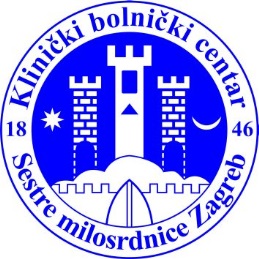 KLINIČKI BOLNIČKI CENTARSESTRE MILOSRDNICEVinogradska cesta 29                                                                                                  tel.: 01 3787 29410000                                                                                                               fax.: 01 3768 270HrvatskaOIB 84924656517MB 03208036Usluga izrade dokumentacija o nabavi za provođenje postupaka javne nabave i poziva na dostavu ponuda za provođenje postupaka nabave potrebnih za realizaciju projekta Modernizacija i proširenje znanstveno-istraživačke djelatnosti Kliničkog zavoda za kemiju pri KBC Sestre milosrdnicePredmet nabaveCPV oznaka: 79418000-7Predmet nabaveEvidencijski broj nabave: 88/2018R.br.Iznos brojevimaIznos slovima1.CIJENA PONUDE bez PDV-a(iskazana u kunama)2.POREZ NA DODANU VRIJEDNOST(iskazana u kunama)3.UKUPNA CIJENA PONUDES PDV-om(iskazana u kunama)PONUDITELJ:PONUDITELJ:M. P.M. P.(Mjesto i datum)(čitko ime i prezime ovlaštene osobe gospodarskog subjekta)(vlastoručni potpis ovlaštene osobe gospodarskog subjekta)PONUDITELJ:PONUDITELJ:M. P.M. P.(Mjesto i datum)(čitko ime i prezime ovlaštene osobe gospodarskog subjekta)(vlastoručni potpis ovlaštene osobe gospodarskog subjekta)REDNI BROJGodina ugovaranja igodinazavršetkaREDNI BROJGodina ugovaranja igodinazavršetkaNARUČITELJREDNI BROJVRIJEDNOST (kn bez PDV-a)Godina ugovaranja igodinazavršetkaNARUČITELJREDNI BROJNAZIV USLUGEVRIJEDNOST (kn bez PDV-a)Godina ugovaranja igodinazavršetkaNARUČITELJREDNI BROJVRIJEDNOST (kn bez PDV-a)Godina ugovaranja igodinazavršetkaNARUČITELJREDNI BROJGodina ugovaranja igodinazavršetkaNARUČITELJREDNI BROJGodina ugovaranja igodinazavršetka12345678910M. P.M. P.(Mjesto i datum)(Čitko ime i prezime ovlaštene osobe gospodarskog subjekta)(Vlastoručni potpis ovlaštene osobe gospodarskog subjektaM. P.M. P.(Mjesto i datum)(Čitko ime i prezime ovlaštene osobe gospodarskog subjekta)(Vlastoručni potpis ovlaštene osobe gospodarskog subjekta